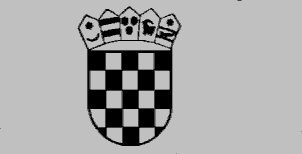       Republika Hrvatska   Općinski sud u OsijekuOsijek, Europska avenija 7   Ured predsjednika sudaKomisija za provedbu Oglasa za prijam u državnu službuBroj:  7-Su-864/2023-18Osijek, 12. siječnja 2024.OBAVIJEST  KANDIDATIMA	- o datumu i mjestu testiranjauz Oglas Općinskog suda u Osijeku broj: 7-Su-864/2023-4  od 18. prosinca 2023. godineza radno mjesto administrativni referent – upisničar– 1 (slovima: jedan) izvršitelj na određeno vrijeme,sukladno članku 4. Uredbe o raspisivanju i provedbi javnog natječaja i internog oglasa u državnoj službi ("Narodne novine" broj: 78/2017. i 89/2019.)	Testiranje će se održati dana 19. siječnja 2024. godine (petak) u prostorijama Suda (Osijek, Europska avenija 7), I kat, soba broj 34 s početkom u 9,00 sati.	Molim kandidate da sa sobom ponesu identifikacijski dokument.						Općinski sud u OsijekuKomisija za provedbu Oglasaza prijam u državnu službu		